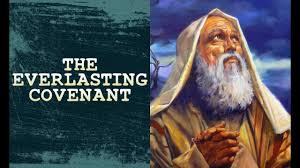 Getting More from the Message – Genesis 17:9-27 Community Group Questions – Week of December 6, 2020Getting Started: Read this week’s passage out loud & pray the Holy Spirit will help you understand.  Ice Breaker: At Christmas, Christians often talk about people forgetting that “Jesus is the reason for the season.” Do you think that will get better worse this year? Explain your answer. _____________________________________________________________________What are some things that are making this holiday season particularly difficult for you?______________________________________________________________________________________________________________________________________In God becoming a man (The Incarnation - Christmas) and death of Jesus Christ on the cross,  God shows He is 100% committed to us. Why do you think God wants us to be committed to Him? ______________________________________________________________________________________________________________________________________God wants to enter every area of our lives. Why do you think we are sometimes reluctant to let Him in? (If you feel comfortable, share with the group an area where you struggle to let Him in.)______________________________________________________________________________________________________________________________________Why is it helpful to remind ourselves (preach to ourselves) that we do not want to go back to our old way of life or abandon the Lord?______________________________________________________________________________________________________________________________________We all know or have met people we think will never trust and follow Christ. Why is it important we invite such people into the Kingdom?______________________________________________________________________________________________________________________________________Why is it important that everyone in the church be concerned for the kids and the youth? ______________________________________________________________________________________________________________________________________Do you believe God has a plan and purpose for your life? (We bet the others in your group see it!) Do you think circumstances in your life limit the plans, purposes, and promises of God? (Why?)______________________________________________________________________________________________________________________________________Was there anything you wanted to ask or say to the group this week?  ___________________________________________________________________Was there anything specific you think God wanted you to take away or change from this passage?     ___________________________________________________________________How can we pray for you in regards to what we studied this week? Other prayer requests are fine, but we are also looking for a specific prayer request for you in regards to this week’s passage. ______________________________________________________________________________